Характеристика многоквартирного домаи границы эксплуатационной ответственности1. Характеристика многоквартирного домаАдрес многоквартирного дома:  Московская область, Щелковский район, г. Щелково, 1Советский переулок  д.5 «а»номер технического паспорта БТИ:  нет;серия, тип постройки: нет данных;год  постройки: 1987;этажность: 9;количество квартир: 180;общая площадь жилых помещений: 9662,4кв. м;общая площадь нежилых помещений:нет;общая площадь жилых помещений, принадлежащих физическим лицам: 9662,4 кв.м;общая площадь нежилых помещений, принадлежащих юридическим лицам: нетобщая площадь помещений, входящих в состав общего имущества: 9662,4кв.м.;степень износа по данным государственного технического учета: нет данных %;год последнего комплексного капитального ремонта (или выборочного) нет данных;название и реквизиты документа, содержащего решение о признании многоквартирного дома аварийным и подлежащим сносу или реконструкции:  нет;площадь земельного участка, входящего в состав общего имущества:       кв. м;кадастровый номер земельного участка: нет;сведения о наличии общедомовых приборов учета по всем видам поставляемых в многоквартирный дом коммунальных ресурсов: ОДПУ тепловой энергии, ОДПУ водоснабжения, ОДПУ электроснабжения. 2. Границы эксплуатационной ответственности Управляющей организации	Управляющая организация исполняет предусмотренные условиями Договора  обязательства по надлежащему содержанию общего имущества, границы которого определяются исходя из Правил содержания общего имущества, утвержденных Правительством Российской Федерации.2.1. Внешние границы эксплуатационной ответственности Управляющей организации по Договору, определяются: 2.1.1.  по обслуживанию придомовой территории – __________________________; 2.1.2. Граница эксплуатационной ответственности Управляющей организации по обслуживанию внутридомовых инженерных систем:2.1. по инженерным сетям электроснабжения – внешняя граница стены многоквартирного дома, 2.2. по инженерным сетям теплоснабжения – внешняя граница стены многоквартирного дома,2.3. по инженерным сетям водоснабжения – внешняя граница стены многоквартирного дома,2.4. по инженерным сетям водоотведения – внешняя граница стены многоквартирного дома,2.2. Внутренние границы эксплуатационной ответственности Управляющей организации, определяемые исходя из границ общего имущества и границ сетей инженерно-технического обеспечения и оборудования, находящихся внутри помещений, принадлежащих собственникам и не относящихся к общему имуществу собственников помещений многоквартирного дома, устанавливаются: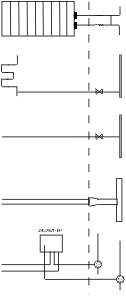 по внутридомовой системе отопления – до контргайки радиатора отопления (или крана, не является общим имуществом) в помещении;по внутридомовым инженерным системам холодного и горячего водоснабжения – в месте нахождения первого отключающего устройства, расположенного на ответвлениях от стояков (при этом указанные отключающие устройства находятся в эксплуатационной ответственности управляющей организации), первого запорно-регулировочного крана на отводах внутриквартирной разводки от стояков. и т.д.:по внутридомовой инженерной системе водоотведения - до первого раструба в помещении;по внутридомовой системе электроснабжения - до электрического счётчика.Приложение № 4                                                                                                             к Договору управления    МКД №                                                                                                          по 1Советский переулок               д.5«а» 
Состав общего имущества многоквартирного дома и характеристика его технического состояния I. Состав общего имущества1. Помещения, не являющиеся частями квартир и предназначенные для обслуживания жилых и нежилых помещений в многоквартирном доме (помещения общего пользования), в том числе:1.1 межквартирные лестничные площадки,1.2 лестницы,1.3 вентиляционные шахты,1.4 шахта (ствол) мусоропровода,1.5 лифтовые шахты,1.6 чердаки,1.7 технические подвалы (с инженерными коммуникациями и оборудованием)2. Крыши2.1 кровля,2.2  ливневые трубы3. Ограждающие несущие конструкции:3.1 фундаменты,3.2 несущие стены,3.3 плиты перекрытий,3.4 балконы/лоджии4. Ограждающие ненесущие конструкции:4.1 окна помещений общего пользования,4.2 двери помещений общего пользования,4.3 перила,4.4 парапеты,4.5 козырек входа в подъезд,4.6 лестница входа в ВРУ,5. механическое, электрическое, санитарно-техническое и иное оборудование 6. земельный участок, на котором расположен многоквартирный дом, с элементами озеленения и благоустройстваII.Характеристика технического состояния общего имуществаНаименование элемента общего имуществаНаименование элемента общего имуществаПараметрыХарактеристика1. Помещения и инженерные коммуникации общего пользования1. Помещения и инженерные коммуникации общего пользования1. Помещения и инженерные коммуникации общего пользования1. Помещения и инженерные коммуникации общего пользованияПомещения общего пользования Помещения общего пользования 3607,6 м.кв Межквартирные лестничные площадки Межквартирные лестничные площадки 705,5 м.квЛестницы Лестницы Количество лестничных маршей  95 шт  Вентиляционная шахтаВентиляционная шахтаМатериал вент/шахт: ж/бетон,Протяженность: 58,7 мШахта (ствол) мусоропроводаШахта (ствол) мусоропроводаМатериал: асбестоцементные трубы,Протяженность: 150мЛифтовые шахтыЛифтовые шахтыКоличество лифтов: 5шт.(пассажирский, грузоподъемный),- лифтовых шахт: 5 шт.ЧердакЧердакПлощадь 419,9 м.кв.Технические подвалы Технические подвалы Площадь 1803,8 м.кв. (подвал),Перечень инженерных коммуникаций:    1. система отопления;2. ХВС;3. ГВС;4. канализация;5. электроснабжение;Перечень установленного инженерного оборудования:1. ВРУ – 1шт;Санитарное состояние технического подполья- Трубопроводы и запорная арматура ЦО, ГВС, ХВС  нуждаются в  ремонте в небольших объемах.2. Крыша2. Крыша2. Крыша2. КрышаКровляКровляВид кровли: плоская с организованным водостокомМатериал кровли: рулонная Площадь кровли: 420 м.кв.  Требуется капитальный ремонт: многочисленные течи, растрескивание мягкого покрытия.Водосточные трубы  Водосточные трубы  Количество внутренних водосточных труб 5 шт. - 150 м3. Ограждающие несущие конструкции3. Ограждающие несущие конструкции3. Ограждающие несущие конструкции3. Ограждающие несущие конструкцииФундаментФундаментМатериал: сборные железобетонные блокиЦоколь: штукатурный слой с масл.окраскойПлощадь цоколя: 36,7 м.квТребуется косметический ремонт цоколя (штукатурка, окраска)Несущие стеныНесущие стеныМатериал:  кирпичные в два кирпичаПлиты перекрытийПлиты перекрытийМатериал плит перекрытий:  железобетонные плиты Площадь (подвальное перекрытие, межэтажные перекрытия, плита покрытия): 1803,76м.кв.Балконы/лоджииБалконы/лоджииМатериал: железобетонные плиты,Количество: 54 шт4. Ограждающие ненесущие конструкции4. Ограждающие ненесущие конструкции4. Ограждающие ненесущие конструкции4. Ограждающие ненесущие конструкцииДвери Двери Количество дверей, ограждающих вход в помещения общего пользованияшт. из них: -железных -5шт.- деревянных 10  шт.; Выход на кровлю - 5шт.Вход  на техэтаж – 5шт.Вход в маш/отделение – 5 шт.Окна Окна Количество окон, расположенных в помещениях общего пользования 50 шт ПерилаПерилаМатериал: металлические решетки,Протяженность: 225 м.пог.ПарапетыПарапетыМатериал: ж/бетон с покрытием  оцинкованным листомПротяженность: 85,7  м.погКозырьки входов в подъездыКозырьки входов в подъездыМатериал: железобетонная плита,Количество – 5 шт5. Механическое, электрическое, санитарно-техническое оборудование5. Механическое, электрическое, санитарно-техническое оборудование5. Механическое, электрическое, санитарно-техническое оборудование5. Механическое, электрическое, санитарно-техническое оборудованиеСветильники  в местах общего пользованияСветильники  в местах общего пользованияКоличество 140 шт.  удовлетворительное состояниеСети теплоснаб- жения  Сети теплоснаб- жения  Диаметр, материал труб и протяженность в однотрубном исчислении: 76 мм – 166 м108 мм – 180 м40мм -75м32мм – 68 м25мм -38 мм - 980 м7.15мм -780 мЗадвижки, вентили, краны на системах теплоснабжения  Задвижки, вентили, краны на системах теплоснабжения  Количество: - задвижек 4 шт. - вентилей 25 шт.- кранов 25 шт.  Количество запорной арматуры Обогревающие элементы (радиаторы)Обогревающие элементы (радиаторы)Количество 17 шт. Трубопроводы холодной воды  Трубопроводы холодной воды  Диаметр, материал и протяженность: 1. 50 мм – 43 м,         2. 525 мм - 143 м,3. 32 мм – 117 м4.20мм-60м5. 15мм -418мТрубопроводы горячей воды  Трубопроводы горячей воды  Диаметр, материал и протяженность: 1. 50  мм  - 41 м 2. 32  мм - 136 м 3.25мм-184м4.20мм-184м5.15мм-40мПротяженность труб, требующих теплоизоляции (по тех/подполью): 40 м,Задвижки, вентили, краны на системах водоснабжения  Задвижки, вентили, краны на системах водоснабжения  Количество: - задвижек 6 шт.; - вентилей 24 шт. - кранов 26 шт.  Количество запорной арматуры требующих замены: 5 п/с кранов диам.32 ммТрубопроводы канализации  Трубопроводы канализации  Диаметр, материал и протяженность: 1.110  мм ПВХ -379 м 2. 50мм-152мудовлетворительное состояние Общедомовые приборы учета коммунальных ресурсовОбщедомовые приборы учета коммунальных ресурсовОДПУ тепловой энергии, используемой на нужды отопления и ГВСОДПУ холодной воды, используемой на нужды ХВ и ГВС, ОДПУ электроэнергииудовлетворительное состояние6. Земельный участок, входящий в состав общего имущества многоквартирного  дома*6. Земельный участок, входящий в состав общего имущества многоквартирного  дома*6. Земельный участок, входящий в состав общего имущества многоквартирного  дома*6. Земельный участок, входящий в состав общего имущества многоквартирного  дома*Общая площадь Земельного участка  1323,5 м2, в том числе: - застройка 558,4 м2- асфальт 799,7 м2 - отмостка 85,3 м2- газон  851,3  м2Земельного участка  1323,5 м2, в том числе: - застройка 558,4 м2- асфальт 799,7 м2 - отмостка 85,3 м2- газон  851,3  м2удовлетворительное состояниеЭлементы благоустройства  Ограждения 110,2 п.м Ограждения 110,2 п.м удовлетворительное состояние